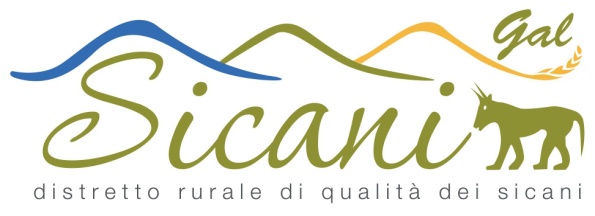 REGOLAMENTO (UE) 1305/2013PROGRAMMA DI SVILUPPO RURALE SICILIA 2014-2020Piano di Azione Locale SICANI                                 AZIONE GAL 2.2.1 “Creazioni di Reti tra imprese e messa a sistema delle strutture di ospitalità diffusa extra alberghiera in aree rurali C e D”(Sottomisura del PSR attivata   16.3  “Cooperazione tra piccoli operatori per organizzare processi di lavoro in comune e condividere impianti e risorse, nonché per lo sviluppo/la commercializzazione del turismo”MODULO PARTECIPAZIONE INCONTRO OPERATIVO DEL 22 GENNAIO 2021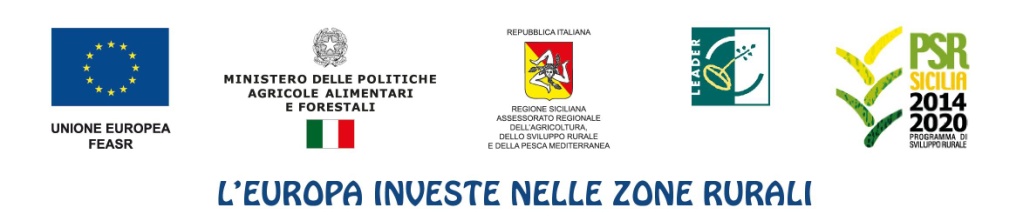 	AGENZIA PER LO SVILUPPO DELLAPartenariato proponente: _____________________________________________________□  COSTITUENDO □  GIÀ COSTITUITO Partner Potenziali microimprese aderentiMicroimprese aderenti: n. _________Elencodenominazione CUA impresadenominazione CUA impresa………….Elenco partecipanti all’incontro del 22/01/2021Nome Cognome/ruolo/e_mailNome Cognome/ruolo/e_mail………….Luogo e data ___________, lì ___________IL LEGALE RAPPRESENTANTE ()____________________________________________________Nome del partenariatoRagione sociale (nel caso di partenariato già costituito)Sede legale (via, CAP, città, provincia)(nel caso di partenariato costituendo, indicare quello del soggetto Capofila)Sede operativa/Unità produttiva/e (via, CAP, città, provincia)(nel caso di partenariato costituendo, indicare quello del soggetto Capofila)CUAATelefono e faxPosta elettronicaPosta elettronica certificataIndirizzo web (eventuale)Legale rappresentante e/o capofilaCognome e nome:E-mail:telefono:ProgettistaCognome e nome:E-mail:telefono: